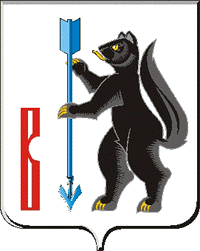    АДМИНИСТРАЦИЯГОРОДСКОГО ОКРУГА ВЕРХОТУРСКИЙ     П О С Т А Н О В Л Е Н И Еот 30.03.2021г. № 204г. Верхотурье  Об утверждении Плана мероприятий («дорожной карты») по достижению целевых показателей эффективности деятельности органов местного самоуправления городского округа Верхотурский в 2021 годуВ соответствии с Указом Президента Российской Федерации от 14 октября 2012 года № 1384 «О внесении изменений в Указ Президента Российской Федерации от 28 апреля 2008 года № 607 «Об оценке эффективности деятельности органов местного самоуправления городских округов и муниципальных районов», постановлением Правительства Свердловской области от 12.04.2013 № 485-ПП «О формировании сводного доклада Свердловской области о результатах мониторинга эффективности деятельности органов местного самоуправления городских округов и муниципальных районов, расположенных на  территории  Свердловской области», руководствуясь Уставом городского округа Верхотурский,ПОСТАНОВЛЯЮ:1.Утвердить План мероприятий («дорожную карту») по достижению целевых показателей эффективности деятельности органов местного самоуправления городского округа Верхотурский в 2021 году (прилагается).2. Опубликовать настоящее постановление в информационном бюллетене «Верхотурская неделя» и разместить на официальном сайте городского округа Верхотурский.3.Контроль исполнения настоящего постановления оставляю за собой.Глава городского округа Верхотурский                                                   А.Г. Лиханов